Голос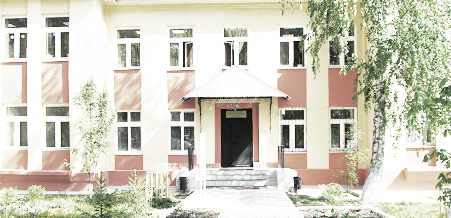 ДУБРАВЫПЕЧАТНОЕ СРЕДСТВО ИНФОРМАЦИИ АДМИНИСТРАЦИИ ГОРОДСКОГО ПОСЕЛЕНИЯ ПЕТРА ДУБРАВА муниципального района Волжский Самарской области   Пятница  20  мая  2022 года                                                                              № 21 (245)                           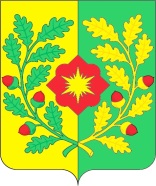 АдминистрацияГОРОДСКОГО ПОСЕЛЕНИЯ ПЕТРА ДУБРАВАМУНИЦИПАЛЬНОГО РАЙОНА ВолжскийСАМАРСКОЙ ОБЛАСТИПОСТАНОВЛЕНИЕот 16 мая 2022 года № 116О предоставлении разрешения на отклонение от предельных параметров разрешенного строительства, реконструкции объектов капитального строительства для земельного участка с кадастровым номером 63:17:0301008:424Рассмотрев заявление Филатова А.П. о предоставлении разрешения на отклонение от предельных параметров разрешенного строительства, реконструкции объектов капитального строительства, в соответствии со статьей 40 Градостроительного кодекса Российской Федерации, с учетом заключения о результатах публичных слушаний от 11.05.2022 по проекту постановления о предоставлении разрешения на отклонение от предельных параметров разрешенного строительства, реконструкции объектов капитального строительства для земельного участка с кадастровым номером 63:17:0301008:424, опубликованного в газете «Голос Дубравы» от 16.05.2022 № 20 (244), руководствуясь Уставом городского поселения Петра Дубрава муниципального района Волжский Самарской области, Администрация городского поселения Петра Дубрава муниципального района Волжский Самарской области ПОСТАНОВЛЯЮ:1.  Предоставить разрешение на отклонение от предельных параметров разрешенного строительства, реконструкции объектов капитального строительства в отношении земельного участка с кадастровым номером 63:17:0301008:424, расположенного по адресу: Самарская область, муниципальный район Волжский, городское поселение Петра Дубрава, поселок Дубовый Гай, улица Луговая, земельный участок № 7 (далее – земельный участок).2.  Разрешить отклонение от предельных параметров разрешенного строительства, реконструкции объектов капитального строительства для земельного участка с установлением следующих значений предельных параметров:-  минимальный отступ от границ земельных участков до отдельно стоящих зданий 0 м.3.  При определении предельных параметров разрешенного строительства, реконструкции объектов капитального строительства, не указанных в пункте 2 настоящего постановления, применять значения, установленные действующим градостроительным регламентом территориальной зоны «Ж1 Зона застройки индивидуальными жилыми домами и малоэтажными жилыми домами».4.  Опубликовать настоящее постановление в газете «Голос Дубравы» и разместить на официальном сайте Администрации городского поселения Петра Дубрава муниципального района Волжский Самарской области в информационно-коммуникационной сети «Интернет».5.  Настоящее постановление вступает в силу со дня его официального опубликования.Глава городского поселения Петра Дубравамуниципального района ВолжскийСамарской области					 В.А.КрашенинниковАдминистрацияГОРОДСКОГО ПОСЕЛЕНИЯ ПЕТРА ДУБРАВАМУНИЦИПАЛЬНОГО РАЙОНА ВолжскийСАМАРСКОЙ ОБЛАСТИПОСТАНОВЛЕНИЕот 16 мая 2022 года № 117О предоставлении разрешения на отклонение от предельных параметров разрешенного строительства, реконструкции объектов капитального строительства для земельного участка с кадастровым номером 63:17:0302005:1213Рассмотрев заявление Василькина Г.А. о предоставлении разрешения на отклонение от предельных параметров разрешенного строительства, реконструкции объектов капитального строительства, в соответствии со статьей 40 Градостроительного кодекса Российской Федерации, с учетом заключения о результатах публичных слушаний от 11.05.2022 по проекту постановления о предоставлении разрешения на отклонение от предельных параметров разрешенного строительства, реконструкции объектов капитального строительства для земельного участка с кадастровым номером 63:17:0302005:1213, опубликованного в газете «Голос Дубравы» от 16.05.2022 № 20 (244), руководствуясь Уставом городского поселения Петра Дубрава муниципального района Волжский Самарской области, Администрация городского поселения Петра Дубрава муниципального района Волжский Самарской области ПОСТАНОВЛЯЮ:1.  Предоставить разрешение на отклонение от предельных параметров разрешенного строительства, реконструкции объектов капитального строительства в отношении земельного участка с кадастровым номером 63:17:0302005:1213, расположенного по адресу: Самарская область, муниципальный район Волжский, п.г.т. Петра Дубрава, ул. 60 лет Октября, участок б/н (далее – земельный участок).2.  Разрешить отклонение от предельных параметров разрешенного строительства, реконструкции объектов капитального строительства для земельного участка с установлением следующих значений предельных параметров:-  минимальный отступ от границ земельных участков до отдельно стоящих зданий 0 м.3.  При определении предельных параметров разрешенного строительства, реконструкции объектов капитального строительства, не указанных в пункте 2 настоящего постановления, применять значения, установленные действующим градостроительным регламентом территориальной зоны «ООбщественно-деловая зона».4.  Опубликовать настоящее постановление в газете «Голос Дубравы» и разместить на официальном сайте Администрации городского поселения Петра Дубрава муниципального района Волжский Самарской области в информационно-коммуникационной сети «Интернет».5.  Настоящее постановление вступает в силу со дня его официального опубликования.Глава городского поселения Петра Дубравамуниципального района ВолжскийСамарской области					 В.А.КрашенинниковАдминистрацияГОРОДСКОГО ПОСЕЛЕНИЯ ПЕТРА ДУБРАВАМУНИЦИПАЛЬНОГО РАЙОНА ВолжскийСАМАРСКОЙ ОБЛАСТИПОСТАНОВЛЕНИЕот 16 мая 2022 года № 118О предоставлении разрешения на отклонение от предельных параметров разрешенного строительства, реконструкции объектов капитального строительства для земельного участка с кадастровым номером 63:17:0301008:442Рассмотрев заявление Кабановой А.Ю. о предоставлении разрешения на отклонение от предельных параметров разрешенного строительства, реконструкции объектов капитального строительства, в соответствии со статьей 40 Градостроительного кодекса Российской Федерации, с учетом заключения о результатах публичных слушаний от 11.05.2022 по проекту постановления о предоставлении разрешения на отклонение от предельных параметров разрешенного строительства, реконструкции объектов капитального строительства для земельного участка с кадастровым номером 63:17:0301008:442, опубликованного в газете «Голос Дубравы» от 16.05.2022 № 20(244), руководствуясь Уставом городского поселения Петра Дубрава муниципального района Волжский Самарской области, Администрация городского поселения Петра Дубрава муниципального района Волжский Самарской области ПОСТАНОВЛЯЮ:1.  Предоставить разрешение на отклонение от предельных параметров разрешенного строительства, реконструкции объектов капитального строительства в отношении земельного участка с кадастровым номером 63:17:0301008:442, расположенного по адресу: Самарская область, муниципальный район Волжский, городское поселение Петра Дубрава, поселок Дубовый Гай (далее – земельный участок).2.  Разрешить отклонение от предельных параметров разрешенного строительства, реконструкции объектов капитального строительства для земельного участка с установлением следующих значений предельных параметров:-  минимальный отступ от границ земельных участков до отдельно стоящих зданий 0 м.3.  При определении предельных параметров разрешенного строительства, реконструкции объектов капитального строительства, не указанных в пункте 2 настоящего постановления, применять значения, установленные действующим градостроительным регламентом территориальной зоны «Ж1 Зона застройки индивидуальными жилыми домами и малоэтажными жилыми домами».4.  Опубликовать настоящее постановление в газете «Голос Дубравы» и разместить на официальном сайте Администрации городского поселения Петра Дубрава муниципального района Волжский Самарской области в информационно-коммуникационной сети «Интернет».5.  Настоящее постановление вступает в силу со дня его официального опубликования.Глава городского поселения Петра Дубравамуниципального района ВолжскийСамарской области					 В.А.КрашенинниковАдминистрацияГОРОДСКОГО ПОСЕЛЕНИЯ ПЕТРА ДУБРАВАМУНИЦИПАЛЬНОГО РАЙОНА ВолжскийСАМАРСКОЙ ОБЛАСТИПОСТАНОВЛЕНИЕот 16 мая 2022 года № 119О предоставлении разрешения на отклонение от предельных параметров разрешенного строительства, реконструкции объектов капитального строительства для земельного участка с кадастровым номером 63:17:0301008:443Рассмотрев заявление Кострикина С.В. о предоставлении разрешения на отклонение от предельных параметров разрешенного строительства, реконструкции объектов капитального строительства, в соответствии со статьей 40 Градостроительного кодекса Российской Федерации, с учетом заключения о результатах публичных слушаний от 11.05.2022 по проекту постановления о предоставлении разрешения на отклонение от предельных параметров разрешенного строительства, реконструкции объектов капитального строительства для земельного участка с кадастровым номером 63:17:0301008:443, опубликованного в газете «Голос Дубравы» от 16.05.2022 № 20(244), руководствуясь Уставом городского поселения Петра Дубрава муниципального района Волжский Самарской области, Администрация городского поселения Петра Дубрава муниципального района Волжский Самарской области ПОСТАНОВЛЯЮ:1.  Предоставить разрешение на отклонение от предельных параметров разрешенного строительства, реконструкции объектов капитального строительства в отношении земельного участка с кадастровым номером 63:17:0301008:443, расположенного по адресу: Самарская область, муниципальный район Волжский, городское поселение Петра Дубрава, поселок Дубовый Гай (далее – земельный участок).2.  Разрешить отклонение от предельных параметров разрешенного строительства, реконструкции объектов капитального строительства для земельного участка с установлением следующих значений предельных параметров:-  минимальный отступ от границ земельных участков до отдельно стоящих зданий 0 м.3.  При определении предельных параметров разрешенного строительства, реконструкции объектов капитального строительства, не указанных в пункте 2 настоящего постановления, применять значения, установленные действующим градостроительным регламентом территориальной зоны «Ж1 Зона застройки индивидуальными жилыми домами и малоэтажными жилыми домами».4.  Опубликовать настоящее постановление в газете «Голос Дубравы» и разместить на официальном сайте Администрации городского поселения Петра Дубрава муниципального района Волжский Самарской области в информационно-коммуникационной сети «Интернет».5.  Настоящее постановление вступает в силу со дня его официального опубликования.Глава городского поселения Петра Дубравамуниципального района ВолжскийСамарской области					 В.А.КрашенинниковМежрайонная ИФНС России №16 по Самарской области сообщает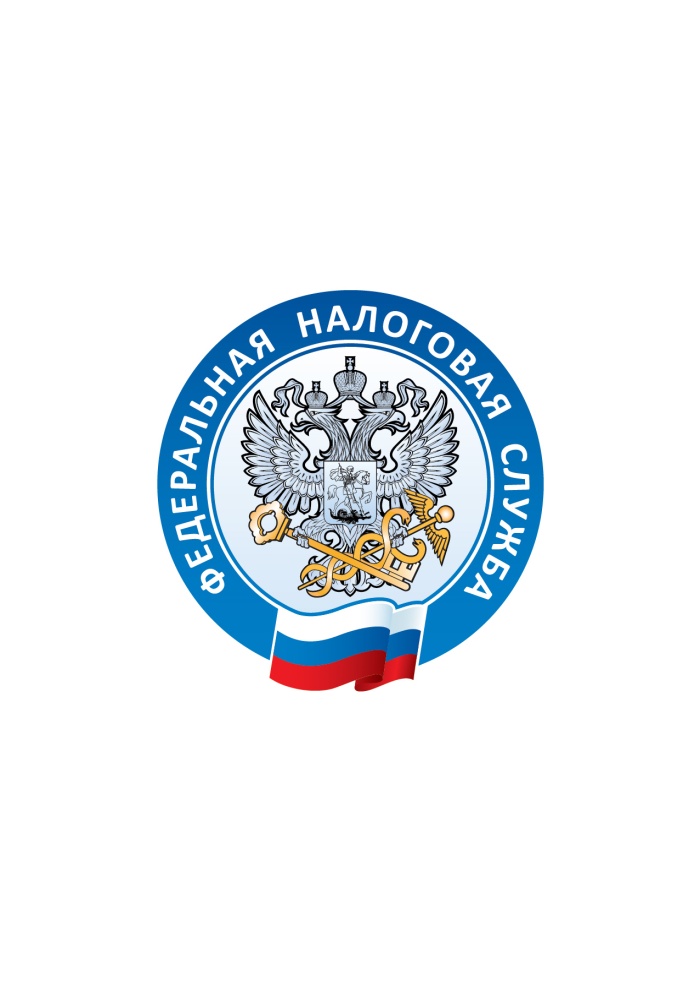 УФНС РОССИИ ПО САМАРСКОЙ ОБЛАСТИ ПРИГЛАШАЕТ РУКОВОДИТЕЛЕЙ ЮРИДИЧЕСКИХ ЛИЦ И ИНДИВИДУАЛЬНЫХ ПРЕДПРИНИМАТЕЛЕЙ ДЛЯ ПОЛУЧЕНИЯ БЕСПЛАТНОЙ КВАЛИФИЦИРОВАННОЙ ЭЛЕКТРОННОЙ ПОДПИСИ В НАЛОГОВЫХ ОРГАНАХ САМАРСКОЙ ОБЛАСТИ.ТЕЛЕФОН ГОРЯЧЕЙ ЛИНИИ: 8-800-222-2222.С  01 июля 2021 года Удостоверяющий центр ФНС России осуществляет полномасштабную выдачу квалифицированных электронных подписей (КСКПЭП).Выпускаемый налоговыми органами КСКПЭП может применяться для получения всех государственных, муниципальных, коммерческих услуг, работы на электронных торговых площадках, а также для подписания электронных документов любого рода. Вместе с тем, ФНС России безвозмездно предоставляет программное обеспечение для работы с электронной подписью пользователям УЦ ФНС России, получившим сертификат после 12 апреля 2022 г.КСКПЭП выдается только при личной идентификации в Инспекции руководителя юридического лица (лица, имеющего право действовать от имени юридического лица без доверенности) и индивидуального предпринимателя.Для получения КСКПЭП необходимо предоставить в УЦ ФНС России ключевой носитель формата USB (токен), сертифицированный ФСТЭК России или ФСБ России для записи КСКПЭП и следующий пакет документов:Основной документ, удостоверяющий личность (паспорт);Страховой номер индивидуального лицевого счета (СНИЛС);Сведения об идентификационном номере налогоплательщика (ИНН).Для получения услуги возможна запись на сайте ФНС России (www.nalog.gov.ru) посредством сервиса «Онлайн-запись на прием в инспекцию» или «Личный кабинет для физических лиц». ПРЕДУПРЕЖДАЕМ, РАНЕЕ ВЫДАННЫЕ КОММЕРЧЕСКИМИ УЦ КСКПЭП ПРЕКРАЩАЮТ СВОЕ ДЕЙСТВИЕ С 01.01.2023, ЧТО НЕ ПОЗВОЛИТ ВАМ СВОЕВРЕМЕННО СДАТЬ ОТЧЕТНОСТЬ В КОНТРОЛИРУЮЩИЕ ОРГАНЫ, ВЕСТИ ЭЛЕКТРОННЫЙ ДОКУМЕНТООБОРОТ И ОСУЩЕСТВЛЯТЬ СВОЮ ДЕЯТЕЛЬНОСТЬ НА ЭЛЕКТРОННЫХ ТОРГОВЫХ ПЛОЩАДКАХ.ПРОКУРАТУРА ВОЛЖСКОГО РАЙОНА САМАРСКОЙ ОБЛАСТИ ИНФОРМИРУЕТ:«трижды пьяный за рулем »Прокуратурой Волжского района Самарской области поддержано государственное обвинение по уголовному делу, рассмотренному Волжским районным судом Самарской области по обвинению Максима К. Житель с. Торновое Волжского района Самарской области Максим К., ранее неоднократно судимый за различные преступления, в том числе в июне 2021 года за управление автомобилем в состоянии опьянения по ст. 264.1 УК РФ к условной мере наказания, с лишением права управления транспортными средствами сроком на 2 года, должных выводов для себя не сделал, на путь исправления не встал. В январе 2022 года Максим К. выпив пива в с. Рождествено и надеясь на отсутствие сотрудников ДПС в ночное время на правом берегу реки Волга,  вновь сел за руль автомашины в состоянии алкогольного опьянения, но до дома не доехал, так как был задержан сотрудниками ДПС.  В суде Максим К. вину признал в полном объеме, раскаялся, просил не лишать свободы, мотивируя тем, что дома его ждут дети.  Приговором Волжского районного суда Самарской области с учетом мнения государственного обвинителя, Максим К. признан виновным в совершении преступления предусмотренного ч. 2 ст. 264.1 УК РФ и ему назначено наказание в виде 1 года 1 месяца лишения свободы с отбыванием наказания в исправительной колонии строгого режима с лишением права управления транспортными средствами на срок 3 года 6 месяцев. Приговор в законную силу не вступил. «собрал конопли более полутора килограмм»Прокуратурой Волжского района Самарской области поддержано государственное обвинение по уголовному делу, рассмотренному Волжским районным судом Самарской области по обвинению Якова Г. по ч. 3 ст. 228 УК РФ. Сотрудниками О МВД России по Волжскому району из морозильной камеры Якова Г. изъято 4 пакета с веществом растительного происхождения,  являющимся наркотическими средством содержащим в своем составе наркотически активный компонент растения конопля общей массой 1645,57 грамм.Яков Г., будучи наркозависимым, прогуливаясь недалеко от своего дома, собрал кусты дикорастущей конопли и решил их употребить. Перед употреблением он отварил траву в молоке, которое употребил, а части растений подверг заморозке. В суде Яков пояснил, что имеет тяжелое заболевание. Приговором Волжского районного суда Самарской области от 12.05.2022 Яков Г. признан виновным в совершении преступления предусмотренного ч. 3 ст.228 УК РФ и с учетом его состояния здоровья ему назначено наказание в виде 4 лет лишения свободы, с отбыванием наказания в исправительной колонии строгого режима. Приговор в законную силу не вступил. «задолжал детям более миллиона»Прокуратурой Волжского района Самарской области поддержано государственное обвинение по уголовному делу, рассмотренному Волжским районным судом Самарской области по обвинению Сергея Н.  Житель Волжского района Самарской области Сергей Н. задолжал алименты своим дочерям 2010, 2009 и 2008 годов рождений более 1 000 000 рублей. Сергей Н. и его жена были ограничены в родительских правах в 2019 году. Детей на воспитание взяла тетя. Алименты на их содержание Сергей Н. не перечислил ни разу, мотивируя тем, что нет работы. В суде он пояснил, что детей любит, с ними общается, но средств на их содержание у него нет. Приговором Волжского районного суда Самарской области от 05.05.2022 с учетом мнения государственного обвинителя, Сергей Н. признан виновным в совершении трех преступлений, предусмотренных ч. 1 ст. 157 УК РФ и ему назначено наказание по совокупности преступлений в виде 9 месяцев лишения свободы с применением ст. 73 УК РФ с испытательным сроком на 1 год и 6 месяцев. Сергею Н. необходимо будет один раз в месяц отмечаться в уголовно-исполнительной инспекции и не менять места жительства. В случае нарушения указанных обязанностей Сергея Н. ждет заключение под стражу.  Приговор в законную силу не вступил. Супруга Сергея Н. ранее уже была осуждена за аналогичные преступления, но наказание в виде исправительных работ отбыть не смогла, в связи  с чем суд для отбытия наказания отправил ее в колонию поселения.  «покатался на погрузчике»Прокуратурой Волжского района Самарской области поддержано государственное обвинение по уголовному делу, рассмотренному Волжским районным судом Самарской области по обвинению Николая Е.  Житель Челябинской области Николай Е. приехал в г. Самару с целью заработка. В один из выходных дней после употребления алкоголя он решил выехать за город с целью прогулки.  Приехав в одно из сел Волжского района и прогуливаясь по улице увидел стоящий у одного из домов погрузчик.Николай Е. вспомнил, что в прошлом работал именно на таком погрузчике и решил на нем прокатиться. Проехав метров 100-150 его догнал потерпевший, вытащил ключ из замка зажигания и остановил погрузчик. В суде он раскаялся и пояснил, что хотел покататься и бросить погрузчик в лесу, чтобы потом его вернули потерпевшему. В соответствии с заключением судебно – психиатрической комиссии экспертов Николай Е. не страдает психическим расстройством.  Приговором Волжского районного суда Самарской области от 05.05.2022 с учетом мнения государственного обвинителя, Николай Е. признан виновным в совершении преступления предусмотренного ч. 1 ст. 166 УК РФ и ему назначено наказание в виде 1 года лишения свободы с применением ст. 73 УК РФ с испытательным сроком на 1 год. Николаю Е. необходимо будет один раз в месяц отмечаться в уголовно-исполнительной инспекции и не менять места жительства. 	Отбывать наказание Николай уехал домой в Челябинскую область. Приговор в законную силу не вступил. «По результатам проверки прокуратуры Волжского района в сфере противодействия коррупции виновные лица привлечены к ответственности»Прокуратура Волжского района Самарской области продолжает выявлять нарушения законодательства о противодействии коррупции при трудоустройстве бывших государственных служащих.По результатам проверки установлено, что в нарушение требований Федерального закона «О противодействии коррупции» генеральным директором ООО «Д.» уведомление в ОМВД России по Волжскому району о заключении трудового договора с бывшим государственным служащим – помощником оперативного дежурного дежурной части, своевременно не направлено. Только в период проведения прокуратурой района проверки организацией направлено соответствующее уведомление, которое рассмотрено кадровой службой органа внутренних дел.В связи с выявленными нарушениями прокуратурой района возбуждены дела об административных правонарушениях по ст. 19.29 КоАП РФ в отношении организации, а также его генерального директора. По результатам рассмотрения актов прокурорского реагирования генеральный директор и юридическое лицо привлечены к административной ответственности с назначением наказания в виде штрафов в размере 20 000 руб. и 50 000 руб. соответственно. Постановления мирового судьи в настоящее время в законную силу не вступили.«условный срок продлили на месяц»Прокуратурой Волжского района Самарской области принято участие в рассмотрении представления филиала по Волжскому району ФКУ УИИ УФСИН России по Самарской области в отношении К. К. был осужден в ноябре 2021 года за мошенничество к условному наказанию и всего лишь должен был один раз в месяц являться в уголовно - исполнительную инспекцию для регистрации, но К. должных выводов для себя не сделал и в один из дней не явился на регистрацию пояснив, что обратился в больницу из-за плохого самочувствия. Медицинское учреждение опровергло версию К. указав, что за медицинскую помощью К. к ним не обращался. Теперь условный срок К. будет отбывать на 1 месяц дольше. Судом принято решение продлить К. условный срок на 1 месяц в связи с нарушением отбытия условной меры наказания. В случае повторного нарушения со стороны осужденного, судом будет решен вопрос о замене уловного срока на реальный. Постановление в законную силу не вступило.  «Суд привлек к административной ответственности должностных и юридических лиц ООО «СамараБурСтройПремиум» за невыполнение требований прокурора Волжского района Самарской области».Волжским районным судом привлечены к административной ответственности ООО «СамараБурСтройПремиум» и руководитель данной организации за неисполнение требований прокурора Волжского района (статья 17.7 КоАП РФ), выразившиеся в нерассмотрении представления об устранении нарушений трудового законодательства, внесенного по результатам прокурорской проверки, назначив наказание в виде штрафа в размере 50 000 руб. и 3 000 руб. соответственно. «Прокуратурой Волжского района выявлено хищение бюджетных средств при реставрации памятника погибшим в годы Великой отечественной войны».Прокуратурой Волжского района Самарской области проведена проверка исполнения бюджетного законодательства при выполнении работ по ремонту памятника погибшим в годы Великой отечественной войны, расположенного на территории парка Победы п. Черновский.Так, по результатам проверки, проведенной в отношении подрядной организации ООО «Гранит Строй» установлено, что произведенные реставрационные работы памятника выполнены с нарушениями требований сметной документации, при этом использовались дешевые материалы, не предусмотренные контрактом, а ряд работ не был выполнен вовсе. В результате данных действий должностными лицами ООО «Гранит Строй» похищены бюджетные средства в размере более 100 тыс. руб.По результатам прокурорской проверки 26 апреля 2022 года О МВД России по Волжскому району Самарской области на основании п. 2 ч. 2 ст. 37 УПК РФ возбуждено уголовное дело по ч. 3 ст. 159 УК РФ, по факту мошенничества, совершенное лицом с использованием своего служебного положения. Кроме того, в адрес руководителя МБУ «УГЖКХ» Волжского района внесено представление об устранении выявленных нарушений бюджетного законодательства, которое находится на рассмотрении.Расследование уголовного дела и рассмотрение представления находятся на контроле прокуратуры Волжского района Самарской области. Прокуратурой Волжского района проведено совещание по вопросам защиты прав предпринимательской деятельности с представителями бизнес-сообщества.Под председательством прокурора Волжского района Самарской области на базе прокуратуры района состоялось совещание, посвященное вопросам защиты прав субъектов предпринимательской деятельности и реализации на территории Волжского района Самарской области мер поддержки субъектов малого и среднего бизнеса. В работе совещания приняли участие представители ассоциации предпринимателей муниципального района Волжский Самарской области, общественных организаций и бизнес-сообщества.В рамках совещания обсуждены вопросы соблюдения прав субъектов предпринимательской деятельности при осуществлении государственного контроля (надзора) и муниципального контроля, а также в ходе совещания обсуждены вопросы реализации антикризисных мер поддержки бизнеса. Ответственная по СМИ                                                   Л.А. СофроноваСоучредители: Администрация городского поселения Петра Дубрава муниципального района Волжский Самарской области и Собрание представителей городского поселения Петра Дубрава муниципального района Волжский Самарской области.Издатель - Администрация городского поселения Петра Дубрава муниципального района Волжский Самарской области.Главный редактор  - Зольникова С.В.Заместитель гл. редактора - Богомолова Т.А.Ответственный секретарь  - Арефьева С.А.Тираж – 250 экземпляров.АДРЕС:  443546, Самарская обл., Волжский р-н, пос. Петра-Дубрава, ул. Климова, дом 7,Тел. 226-25-12, 226-16-15, e-mail: glavap-d@mail.ru